МДОУ «Детский сад «Почемучка»Родительское собрание на тему «Идеальные родители глазами детей, идеальный ребенок глазами родителей»Подготовила воспитатель: Фадеева Анна АлександровнаЦель: средствами совместного обсуждения различных семейных ситуаций подвести родителей к осознанию важности семейного воспитания.«Ребёнок учится тому, что видит у себя в дому»                                                                                  С.БрантХод собранияУважаемые родители! Сегодня мы с вами поговорим о результативности вклада родителей в формирование характера своего ребенка, а значит, и о его будущем. Как ощущает себя ребенок в семье, какие скрытые «подводные камни» он интуитивно чувствует, не вполне осознавая все отношения в семье.  Слайд 2Рефлексия "Ладошка"Для начала давайте поиграем. Перед вами лежат листы бумаги и карандаши. Нарисуйте, пожалуйста, свою ладошку и представьте, что это ваша семья. Каждый палец на этой ладошке - член вашей семьи. Ваша задача - подписать каждый палец (родители рисуют).3. Интерпретация рисунков «Ладошка».Данная методика позволяет выявить самого авторитетного, доминантного члена семьи, выявить эмоционально тесные связи между членами семьи, выявляет наиболее отдаленного члена в семье. Позволяет проанализировать свою самооценку (адекватная, завышенная, заниженная).Слайд 3Анализируя рисунок, необходимо обратить внимание на ряд деталей:последовательность выполнения задания (с кого начинает рисовать семью, на ком заканчивает, кого забыл изобразить, кого добавил);расположение членов семьи (на каком месте ладошки расположен тот или иной член семьи, на место нахождения ребенка на ладошке);какая цветовая гамма использовалась и т. д.Слайд 4Значение пальчиковУказательный палец – власть члена семьи, занимает лидирующую позицию, руководит всеми.Средний палец – член семьи, который несет ответственность за всех остальных членов семьи.Большой палец – член семьи, который отвечает за материальное состояние всех членов семьи.Мизинец – член семьи, которого все жалеют.Безымянный палец – член семьи, которому меньше всех уделяют внимание.На ладошке нарисовал – член семьи, который любит быть в центре внимания.Слайд 5Если ребенок почему-то забывает нарисовать себя, ищите вескую причину в семейных отношениях. Они обычно не совсем примерные и, очевидно, тягостны ребенку. Изображение ребенком семьи без себя – сигнал конфликта между ним и кем-то в вашем доме или семьей в целом.Если ребенок почему-то забывает нарисовать кого-то из родителей или других реальных членов семьи, то, вероятнее всего, не кто иной, а именно «забытый» родственник ребенка и есть источник его дискомфорта.Слайд 6Если ребенок почему-то вдруг «дополняет» свою семью несуществующими родственниками или посторонними, то этим он пытается заполнить вакуум в чувствах, недополученных в семье, или использовать их вместо буфера, смягчающего ощущение своей неполноценности в кругу родных.Если ребенок почему-то вместо семьи рисует только одного себя, «забыв» нарисовать всех остальных, то чаще всего это говорит о том, что он не ощущает себя полноценным членом своей семьи и чувствует, что для него в ней просто не хватает места.А теперь сравните свои рисунки с рисунками ваших детей (раздаются рисунки детей; сравнение взрослых и детских рисунков «Ладошка»; совместный анализ по желанию родителей). У некоторых из вас рисунки по расположению членов семьи совпадают, а у кого-то совершенно не похожи. Это значит, что видение семьи ваше и вашего ребенка требует некоторой переоценки. Все рисунки детей дают нам информацию о том, что происходит в семье так или не так, как хотелось бы ребенку. Возможно - это ключ к решению вопросов, на которые вы не могли найти ответы. Когда дети маленькие, родители для них – верх совершенства, они принимают идеалы и ценности, нормы морали и поведения родителей. С возрастом происходит смена значимых лиц, перестройка взаимоотношений со взрослыми. Чем взрослее ребенок, тем критичнее его отношения к родителям.Слайд 7Всем нам хочется быть хорошими родителями, а иногда даже идеальными. Но быть идеальными можно, наверное, только в идеальных условиях. К счастью, наше время таково, что большинство родителей осознанно и обдуманно относятся к появлению ребенка на свет, а главное понимают, что накормить, обуть и купить много игрушек – еще не все. Следует будущему человеку набраться уверенности и сил, понять, чего он хочет, научить строить отношения и добиваться целей. Без этого в изменчивом конкурентном мире нынче не достигнешь успеха и счастья.Семейное счастье, благополучие семьи рождаются благодаря характеру человеческих взаимоотношений, когда родители и дети связаны взаимной любовью, общими интересами и делами. Родной дом для ребенка – это то место, где он усваивает основы народной нравственности, где он творит, размышляет, обогащается жизненным опытом.Мало кто говорит детям, что можно лгать, обманывать, доносить, обижать других, плохо работать, пользоваться чьим-то несчастьем, предавать.Высказываемые моральные нормы и принципы всегда звучат красиво и возвышенно.Возможно отсюда удивление, разочарование и раздражение: «Почему мой ребенок зол, непорядочен, почему не поступает, как учили?». Следовало бы в таком случае задать еще один вопрос: «Что это значит – мы учили?». Как правило, ответ таков: «Ну, ведь мы ему сколько раз об этом говорили».Слова и поступки бывает, не совпадают. Почти каждый из нас лучше в своих словах, чем в действиях. Не всегда удается соответствовать тому, что мы провозглашаем. Однако, если слова и действия – это противоположное, он (ребенок) не только заметит это противоречие, но и не простит его.Достаточно присмотреться внимательней к играм детей, и легко можно понять, какая семья у ребенка. Главным психологическим содержанием еще дошкольного возраста становится запечатление сценариев жизненных отношений в процессе ролевых игр. Запечатлев ранее принятые в семье нормы общения с окружающими, ребенок через игру начинает активно постигать смысл жизни. Они улавливают то, чем живут взрослые, причем схватывают самую суть – проявляемые отношения к окружающим людям, предметам, процессам. Смыслы, запечатленные ими в этом возрасте, становятся во многом определяющими их ценностные ориентиры, мысли, действия и поступки в дальнейшей жизни. Девочки в играх часто изображают мам раздражительными, шумными, крикливыми. Причины этого, по-видимому, в чрезмерной загруженности мам домашними делами и безынициативности пап. (Пример. Жил-был один третьеклассник Витя. Его постоянно можно видеть на улице. Как-то его спросили, бывает ли он дома. Он ответил: «Бываю, – а потом, помедлив, добавил: - Когда спать хочу.»- Разве тебе дома скучно?- А то весело, что ли? Отец придет с работы и к телевизору. Мать – на кухне...). Вот почему мамам и папам надо чаще смотреть на себя глазами детей, чтобы понять, какой опыт отношений они черпают в семье. Отец и мать не всегда понимают, что их внутрисемейные отношения оказывают огромное влияние на растущего человека.Те отношения, которые он видит в семье, он в дальнейшем перенесет на отношения с взрослыми, в свою будущую жизнь.Почему есть семьи, в которых все хорошо? От чего это зависит? По наблюдениям психологов, в такой семье царит обстановка взаимного доверия, уважения, стремления помочь друг другу. Члены семьи общительны, обладают чувством юмора. Отличительная особенность – уважение к суверенности личности каждого члена семьи.В таких семьях обычно вместе проводят досуг. Каждый член семьи, начиная с раннего возраста, имеет постоянные домашние обязанности и выполняет отдельные поручения. Даже ребенок должен усвоить, что каждый член семьи заслуживает уважения, и у каждого есть свои неповторимые особенности. В хорошей семье все разделяют ответственность друг за друга. (Пример. В первом классе на уроке окружающего мира по теме «Моя семья» при обсуждении один мальчик сказал, что он хотел бы жить в такой семье как у Миши и Лены, героев учебника «Окружающий мир». Дальше последовала такая реплика: «А в нашей семье каждый живет сам по себе»).Рядом с взрослыми живут маленькие люди, способные критически оценивать все происходящее в семье. Дети все видят, слышат, понимают, воспринимают и перенимают.Слайд 8Идеальный ребенок по мнению родителей– это ребенок, который:Слушается во всем своих родителей;Выполняет все то, что ему поручают в саду и дома;Помогает старшим братьям и сестрам, и взрослым, не обижает младших;Умеет отвечать за свои поступки;Самостоятелен и активен;Имеет друзей и дорожит ими;В любой ситуации всегда говорит правду;Дорожит своей семьей, родными и близкими ему людьми, бережно относится к своим родителям;Имеет в доме свои обязанности и ответственно к ним относится;Умеет и хочет трудиться.Слайд 9Идеальными родителями дети считают:Понимают своих детей;Любят своих детей;Помогают решать проблемы;Не кричат на своих детей;Готовы к тому, чтобы всегда выслушать и поддержать своих детей;Не читают нотации;Не пьютСлайд 10Родительский труд очень тяжелый. Это, пожалуй, самая трудная на свете душевная работа. Она требует сверх терпения, само обуздания, пересиливания усталости, одоления неумений. Она требует постоянного самосовершенствования.Жестокость порождает зло, трусость, лицемерие, страх. Воспитать душу ребенка способно только домашнее тепло, лад между близкими людьми.Детям рады не потому, что дети хорошие и с ними легко, а дети хорошие и с ними легко, оттого, что им рады.Все-таки лучшие минуты, часы с детьми – это когда мы вместе, равноправны, счастливы, и всякая самая простая радость жизни: прогулки, угощение, хорошая книга – удесятерятся оттого, что мы разделяем ее с сыном или дочерью. Папы и мамы, которые это умеют – самые лучшие, самые замечательные педагоги. Одна мама призналась, что, даже когда в школе училась, не радовалась школьным каникулам так, как сейчас радуется каникулам сына. Придумывает, куда поехать вместе с ним, пойти, какую книгу почитать.Ваше собственное поведение – решающая вещь. Не думайте, что вы воспитываете ребенка только тогда, когда с ним разговариваете или приказываете ему. Вы воспитываете в каждый момент вашей жизни, даже тогда, когда вас нет дома.Помните, что наша жизнь не заканчивается с появлением ребенка и может продолжаться не только в нем. Чем интереснее, значительнее, эмоциональнее и интеллектуально насыщеннее наша жизнь, тем более интересными и значительными людьми мы останемся для своего ребенка.Слайд 11Сегодня, уважаемые родители, мы с вами много говорили, казалось бы, о простых истинах. Однако, как трудно в повседневной жизни следовать этим нехитрым заповедям, как трудно соответствовать громкому эталону – «идеальный родитель». И все же это необходимо, ведь на карту поставлены судьбы не абстрактных, а реальных, наших единственных и неповторимых детей. Пусть наши отношения с ними будут гармоничными и пусть ваши дети с гордостью говорят окружающим: «Мои родители – идеальные!». 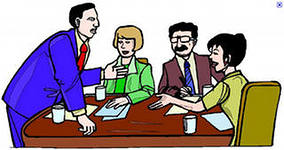 